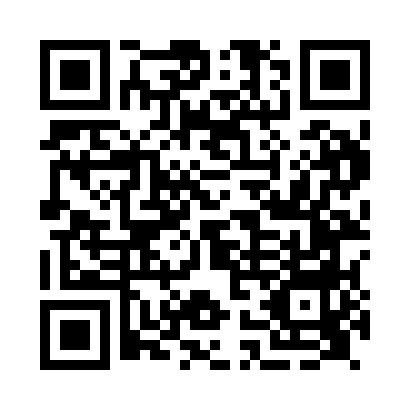 Prayer times for Barford, Hampshire, UKWed 1 May 2024 - Fri 31 May 2024High Latitude Method: Angle Based RulePrayer Calculation Method: Islamic Society of North AmericaAsar Calculation Method: HanafiPrayer times provided by https://www.salahtimes.comDateDayFajrSunriseDhuhrAsrMaghribIsha1Wed3:415:351:006:078:2610:212Thu3:385:331:006:088:2710:243Fri3:355:321:006:098:2910:274Sat3:325:301:006:108:3110:295Sun3:295:281:006:118:3210:326Mon3:265:261:006:128:3410:357Tue3:245:251:006:138:3510:378Wed3:215:231:006:148:3710:409Thu3:185:211:006:158:3910:4310Fri3:155:201:006:168:4010:4511Sat3:125:1812:596:168:4210:4812Sun3:095:1712:596:178:4310:5113Mon3:075:1512:596:188:4510:5214Tue3:075:1412:596:198:4610:5315Wed3:065:1212:596:208:4810:5416Thu3:055:111:006:218:4910:5417Fri3:055:091:006:228:5010:5518Sat3:045:081:006:238:5210:5619Sun3:035:071:006:238:5310:5720Mon3:035:051:006:248:5510:5721Tue3:025:041:006:258:5610:5822Wed3:025:031:006:268:5710:5923Thu3:015:021:006:278:5910:5924Fri3:005:011:006:279:0011:0025Sat3:005:001:006:289:0111:0126Sun3:004:581:006:299:0311:0227Mon2:594:571:006:309:0411:0228Tue2:594:571:006:309:0511:0329Wed2:584:561:016:319:0611:0330Thu2:584:551:016:329:0711:0431Fri2:584:541:016:329:0811:05